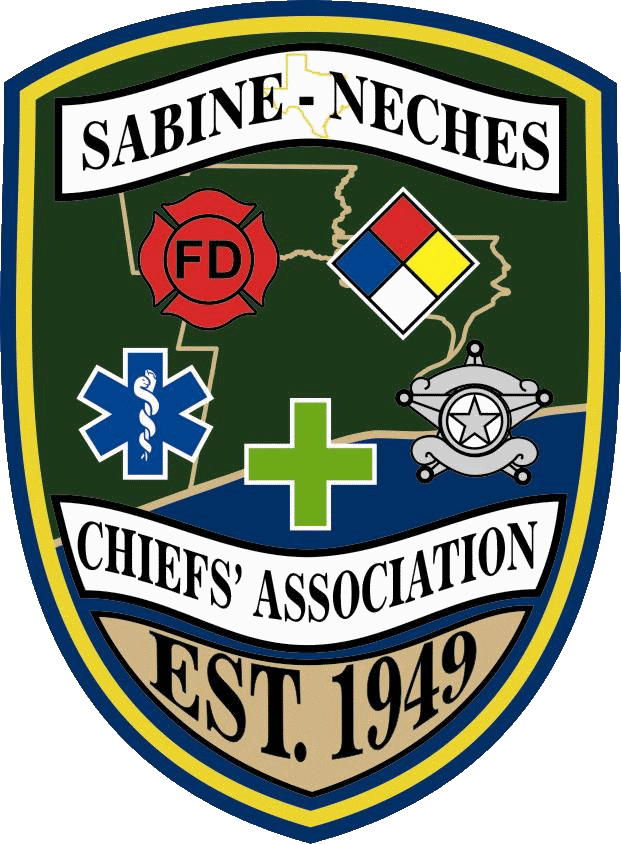                                           Organized Feb. 9, 1949Correspondence:Financial Report : Secretary/Treasurer gave the following report;The President called for a motion to approve the Treasurers Report; Larry Richard made the motion to approve the Financials and Anne Huff seconded the motion. The motion carried. New Business:President Owens opened discussion on an application for membership from the Port Arthur Health Department.  President Owens read the letter of recommendation from the Port Arthur Fire & Police Department, and noted all proper paperwork was attached with the application. President Owens opened discussion on an application for membership from Cray Valley LLC, located in Beaumont.  The sponsor letter from Goodyear was read, and it was noted that all the proper paperwork was attached with the application.President Owens asked for any discussion on either of the applications presented to the board, and with no discussion being heard asked for a motion.Terry Basham made a motion to accept both applications for consideration as members of the SNCA, the motion was seconded by Stephanie Garsea.  Motion carried.President Owens stated the tow applicants will be brought to the membership at the next meeting in May.President Owens discussed the possibility of having future board meetings at lunch instead of an evening meeting.  President Owens suggested that the board meet next quarter at lunch, at a location to be determined at a later date.  The next board meeting is scheduled for Thursday, July 28, and this date is tentative.Secretary Treasure Dale Jackson made a request that the Constitution and By-Law committee look at setting up a protocol for transactions made through Pay Pal, guidelines on what paperwork to keep and how to do the reporting for audit purposes.  President Owens stated he would have the Constitution and By-Law committee look at establishing guidelines for Pay Pal.SNCA Board of Directors Meeting Schedule 2011:  Thursday, January 27Thursday, April 28Thursday, July 28Thursday, October 27Call for motion to adjourn:Motion made by Terry Basham, seconded by Tim Ocnaschek to adjourn.  Motion carried.Meeting Adjourned:  6:51 pmDale JacksonSecretary/TreasurerChecks issued since last Board meeting:Checks issued since last Board meeting:01/27/2011SchoonerJanuary Board Meeting $     485.59 01/27/2011Sylvia FloristRay Broussard Flowers $      89.80 01/27/2011Stephanie GarseaReimburse for golf flyers $      31.83 01/28/2011Elegante HotelBest Practices Class $     715.26 02/10/2011Plant-it Web HostingEmail Account $      36.00 02/10/2011Edgar Kiker CrossFinancial Review $     375.00 03/28/2011Rockin A CaféFood for golf tournament $      70.00 04/18/2011Belle Oaks Golf fees $  3,232.39 04/18/2011Stephanie GarseaReimburse various golf expenses $      91.75 Account BalancesChecking Balance $27,472.12 CD Balance $  4,967.86 CD #2 Balance $  5,000.00 Total Balance $37,439.98 Note: Checking account balance includes restricted revenue Note: Checking account balance includes restricted revenue Note: Checking account balance includes restricted revenue collected to date for SNCA scholarship golf tournamentcollected to date for SNCA scholarship golf tournamentcollected to date for SNCA scholarship golf tournament